Female* Personal Assistants required in Horstead - 16 to 20 Hours available per week** -- Day and Night shifts available -- £9.50 per hour -Closing Date: Friday 18th September 2020Job descriptionListed below are details of the purpose of the job and what tasks are involved. It is important and advisable to refer to this when submitting your application for the post.Job Purpose: To join my small team who support me with my personal care needs and daily living tasks.Details: You will be working in a warm, friendly home environment for a mature, married woman. I use a wheelchair and require assistance with all aspects of personal care and daily living tasks.Mainly, I am looking for an individual who is responsible with a can-do attitude. Even though previous experience is desirable, it is not necessary. All training will be given with full support from my team.  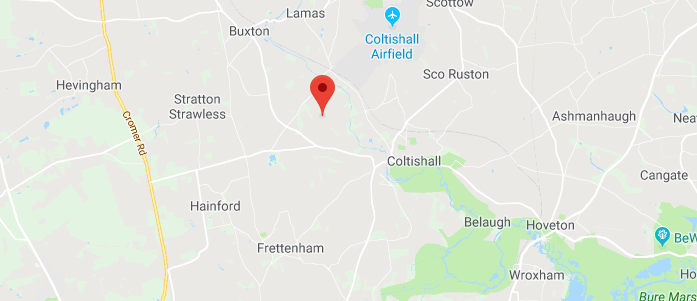 I have 2 dogs, one very small and one large.* Schedule 9, P1 of the Equality Act 2010 appliesGeneral duties and responsibilities will include: Assistance with physio exercisesAdministration of medicationSupport with the computer and mailOccasional trips out such as to the shops, social visits and appointments etcSupport with nutrition and light domestic tasksSupport with all aspects of personal care using a standing frame I may require support during the night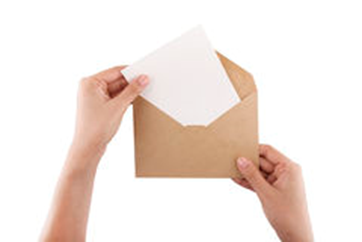 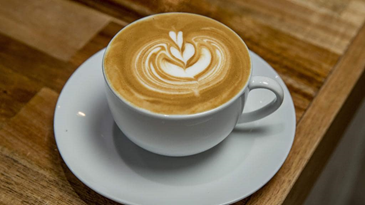 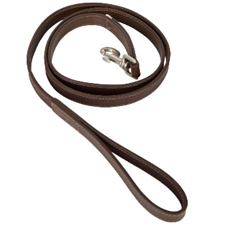 Person specificationListed below are the skills, competencies and qualities that are essential and desirable for the post. My assessment of these, both on application and at interview, will be the main factor in determining if you are successful. Please refer to these when submitting your application.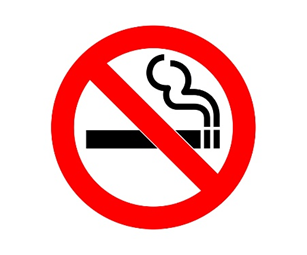 Summary terms and conditionsThe rate of pay for this position is £9.50 per hour. You will be reimbursed for any agreed expenses incurred as part of the role.There are 16 to 20 hours available per week, **this role can/may be worked as a job share. Days and times are negotiable and will be discussed at interview. Please state your availability on your application form. The annual holiday entitlement for this position will be equivalent to the work I would normally expect to be done during 5.6 consecutive weeksUniform will be provided, upon successful completion of Probationary Period.The post is subject to the following:Satisfactory DBS check and references from two referees, one of which must be your current or last employerCompletion of a satisfactory probationary period of 3 monthsHow to apply: If you wish to apply for this position, please complete the enclosedapplication form and return to the address below.Address:		                Telephone: 01473 603876     Email: suffolk@silmail.orgSuffolk Independent LivingIP City Centre, Unit 9,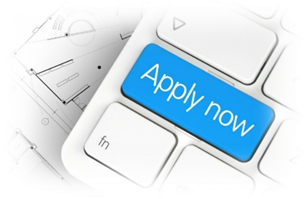 1 Bath Street,IpswichSuffolkIP2 8SD.	Application Form  Employment History – please continue on a separate sheet, if necessary.Educational History Vocational training courses attended and qualifications gained:Other relevant skills/personal characteristics/hobbies:Please explain why you want the job, and anything else that you would like to mention in support of your application.  Please mention all relevant experience and interests.  It is important and advisable to refer to the job description when completing this section.  Feel free to continue on a separate sheet, if necessary.Please give full details of two referees, one of whom must be your current or last employer, if relevant. (NB. References will only be taken up if you are successful after interview, unless agreed otherwise).This vacancy may be subject to a Disclosure Barring Service check (DBS check).  Please tick the box below to indicate if you object to this.I object to the above check being carried out		What is the earliest date that you would be available to start this position?What hours are you available to work?If you are shortlisted, are there any reasonable adjustments that can be made to ensure you are able to attend an interview?Are there any restrictions regarding your employment? e.g. do you require a Work Permit? (*if YES, please supply details on a separate sheet of paper)Yes* 		NoI declare that, to the best of my knowledge and belief, all particulars I have given are complete and true.  I understand that any false declaration or misleading statement, or any significant omission may render me liable to dismissal.  I understand that, if I am successful, the work I undertake will be paid through a PAYE payroll system, and that I will be employed by the individual that I work for (or a nominated person close to them).Signed:		_______________________________Date:		_______________________________By signing and returning this application form you consent to the employer using and keeping information about you, provided by you – or third parties such as referees – relating to your application or future employment. This information will be used solely in the recruitment process and will be retained for six months from the date on which you are informed whether you have been invited to interview, or six months from the date of interview. Thank you for completing the form. Employment of Ex-Offenders and Rehabilitation of Offenders ActThe employer is of the opinion that the above post is exempt from the Rehabilitation of Offenders Act and that applicants are required to declare any relevant past criminal convictions and/or cautions.  The employer recognised that they must take account of offences that may have a direct bearing on an applicant’s suitability of this post.The employer only required applicants to provide details of spent convictions and/or cautions that fall within the following relevant categories:Offences of a sexual nature.Offences involving minors under the age of 18.Drug trafficking.Theft, burglary, fraud or similar offense which occurred within the previous five years and where the conviction is not yet spent under the terms of the Rehabilitation of Offenders Act.Offences which involved the use, or threat, of violence.  All information supplied by applicants will be treated in strict confidence.  Where a shortlisted applicant has a conviction and/or caution which falls within one of the above categories, the employer reserves the right to make further enquiries before reaching a decision on her or his application.Please answer the following questions either YES or NO:Have you ever been convicted of a criminal offence:	_______Have you ever received a Police caution:			_______Signed:	______________________________Date:	______________________________If you have been convicted of a criminal offence, please enclose details in a sealed envelope together with a stamped addressed envelope.  This will be returned to you unopened in the event you are not shortlisted for the post.Full name:Where did you see our advert?Where did you see our advert?Contact tel. no:Address:Alternative tel. no:Email address:Preferred method of contact about your application:EmployerDates to and fromJob Title and brief description of dutiesReason for leavingSecondary School/College/UniversityDates to and fromQualificationsFull NameFull NameAddressAddressTelephoneTelephoneEmailEmailLink with youLink with you